南京医科大学康达学院“xxxxxxxx”Xxxx活动方案和预算一、活动主题：二、活动时间、方式、地点：xxx年x月x日   线上/线下   xxxx三、活动人员：xxxxx四、活动安排：五、活动经费预算1、购买物品+数量2、共计：xxx元例：1、金属书签5份纸质书签3盒LED小彩灯链4条2、共计：189.52元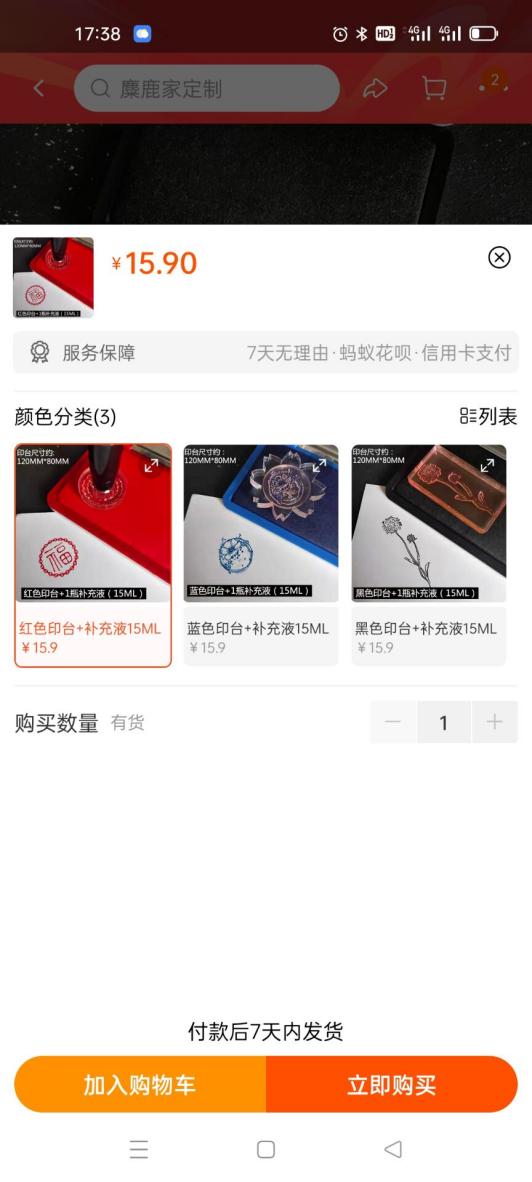 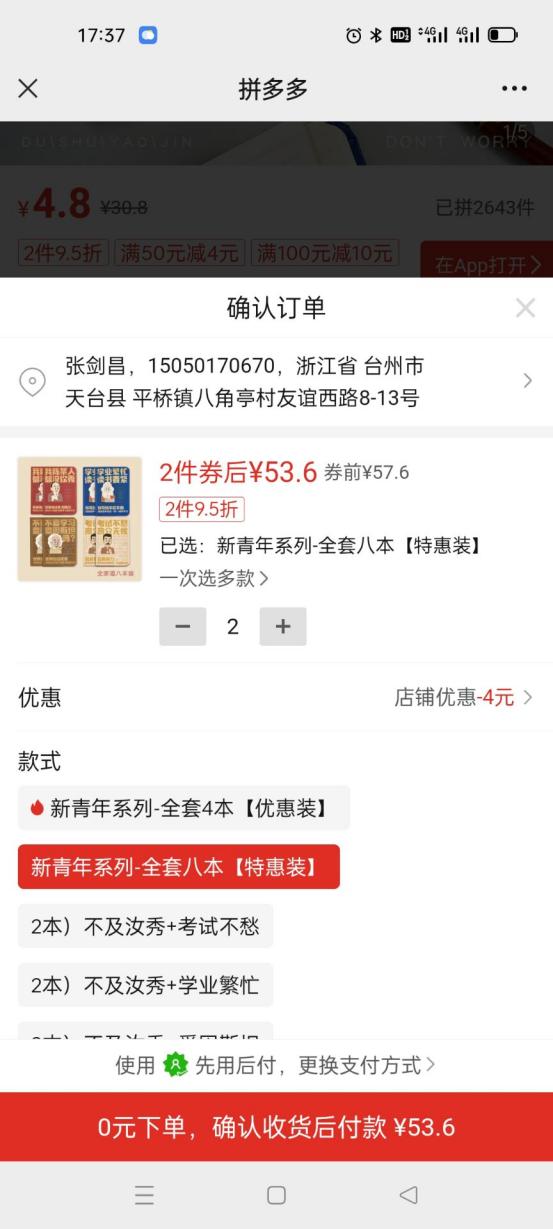 